I&F-ES-CER-FORM-OPE-022

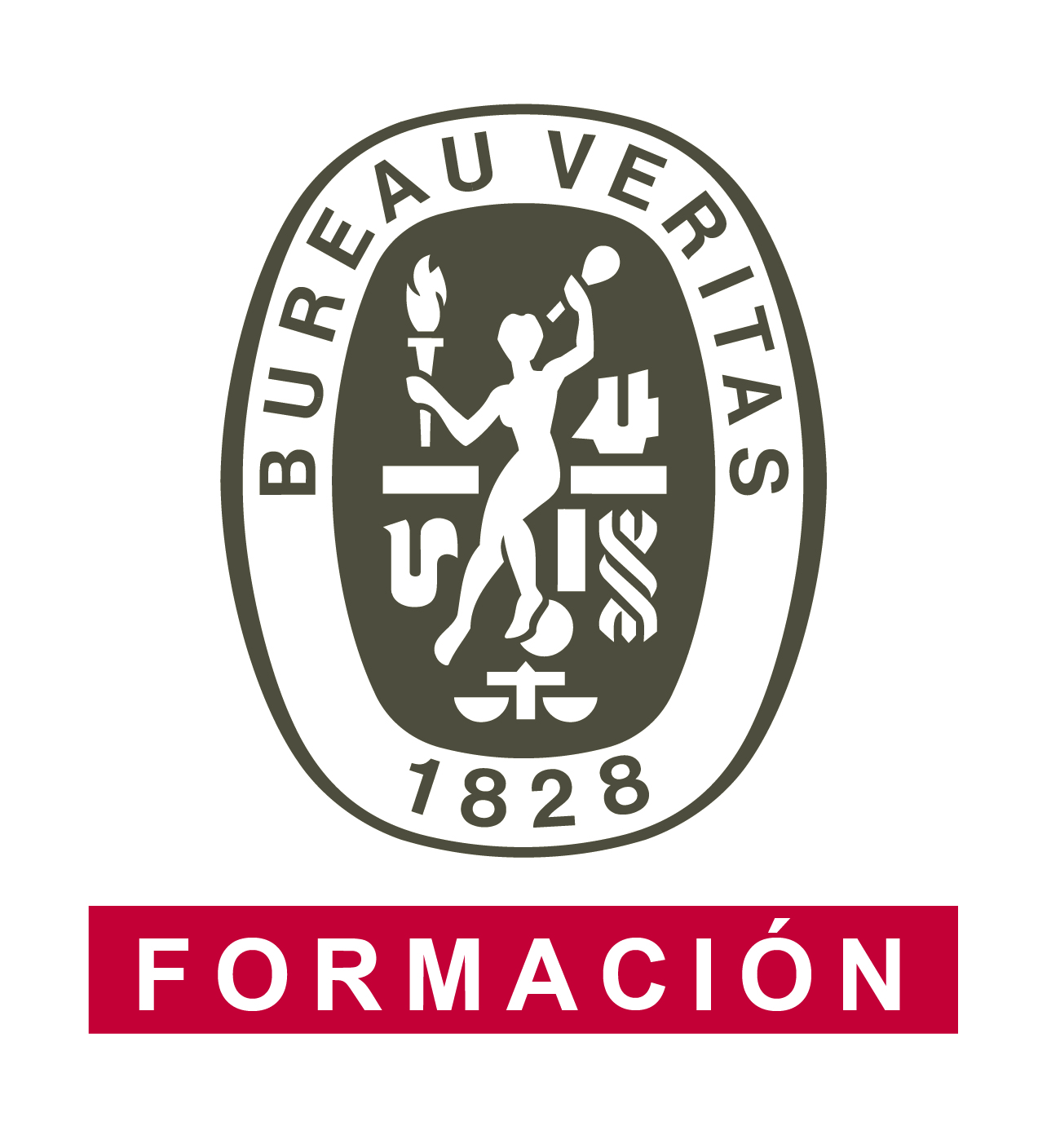 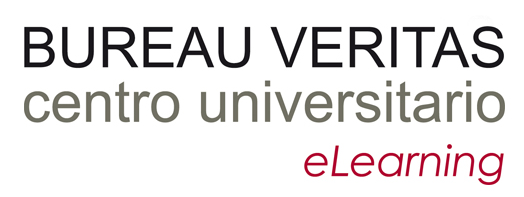 FORMULARIO DE INSCRIPCIÓN

NATURAS EN QUE SE MATRICDatos a completar por Bureau Veritas FormaciónDuración:     Modalidad:        Curso Académico:     Registro de Salida     Persona de contacto:     Oficina:        Mail:       Teléfono        . RELACIÓN DE ASIGNATURAS EN QUE SE MATRICULADatos del alumnoNacionalidad		 Española						    Sexo		 Varón			 Otra        Indique País 			  MujerD.N.I., Tarjeta de Residencia o Pasaporte (1)   Primer Apellido:         Segundo Apellido: Nombre:       Teléfono móvil del alumno:  Calle/ Avda. / Plaza, nº, piso, letra:  Localidad:         Provincia:  Código Postal:    País:      Fecha de nacimiento:          Teléfono fijo:	      E-mail:     Datos del alumno (cumplimentar solo en el caso de que la acción formativa sea cursada a través de la empresa en la que el alumno presta sus servicios)Razón social:           CIF:      Sector:     Persona de contacto:     Teléfono de contacto:     Mail:  Domicilio Fiscal:       		Dirección envío de Facturas: Código Postal:     Localidad:     Provincia:     (1) El número del Documento Nacional de Identidad es un dato imprescindible para procesar la solicitud. Los alumnos con nacionalidad extranjera deberán consignar el número de Pasaporte o de Tarjeta de Residencia.Importe PVP de  la acción Formativa:    Campaña aplicada:     Total Importe a Ingresar:        Oferta Válida hasta:        Seleccionar modalidad de pago                                                                 Nº de oferta:     Condiciones de la ofertaRev. 15 v41. PROGRAMA EN EL QUE SE MATRICULA2. DATOS3. CONDICIONES ECONÓMICAS Y MODALIDAD DE PAGO TRANSFERENCIA (en el caso de pago mediante transferencia, para hacer efectiva la inscripción debe remitirse, junto con este formulario, copia del justificante de la transferencia indicando nombre y apellidos del alumno y DNI)El importe de la presente oferta se abonará mediante transferencia bancaria a la cuenta de Bureau Veritas Formación, S.A.Unipersonal en el BBVA, cuenta Nº 0182 / 3999 / 39 / 0208515900Para pagos InternacionalesSWIFT CODE: BBVAESMMXXXIBAN: ES56 (indicar a continuación el número de cuenta completo)En caso de fraccionar el pago en varias mensualidades solo podrá abonarse mediante Domiciliación Bancaria DOMICILIACION BANCARIAAsimismo, el pago puede ser efectuado mediante efecto o recibo domiciliado a la siguiente cuenta:.Entidad Bancaria:                                                                    Dirección de Sucursal: DOMICILIACION BANCARIAAsimismo, el pago puede ser efectuado mediante efecto o recibo domiciliado a la siguiente cuenta:.Entidad Bancaria:                                                                    Dirección de Sucursal: DOMICILIACION BANCARIAAsimismo, el pago puede ser efectuado mediante efecto o recibo domiciliado a la siguiente cuenta:.Entidad Bancaria:                                                                    Dirección de Sucursal: DOMICILIACION BANCARIAAsimismo, el pago puede ser efectuado mediante efecto o recibo domiciliado a la siguiente cuenta:.Entidad Bancaria:                                                                    Dirección de Sucursal: DOMICILIACION BANCARIAAsimismo, el pago puede ser efectuado mediante efecto o recibo domiciliado a la siguiente cuenta:.Entidad Bancaria:                                                                    Dirección de Sucursal: DOMICILIACION BANCARIAAsimismo, el pago puede ser efectuado mediante efecto o recibo domiciliado a la siguiente cuenta:.Entidad Bancaria:                                                                    Dirección de Sucursal:Forma de Pago (para importes inferiores a 485€ el Curso deberá abonarse mediante pago único así como para los Cursos en modalidad Presencial)Pago ÚnicoPago Fraccionado sin intereses. Para pagos fraccionados solo se admite la forma de pago Domiciliación BancariaFracciones de pago:Fracciones de pago:Fracciones de pago:Fracciones de pago:Fracciones de pago:Las condiciones de la presente oferta se complementan con la información descrita en la Plataforma http://www.bureauveritasformacion.comEl certificado del Curso o Master no será emitido hasta que se termine de realizar el pago completo del importe de la acción formativa.Los precios con descuento y promociones no son acumulables con otras ofertas y son aplicables únicamente durante el periodo de vigencia de dicho descuento o promoción.El impago de cualquier cuota facultará a Bureau Veritas Formación S.A Unipersonal, sin necesidad de previo aviso, a la reclamación al cliente de la totalidad del importe pendiente en un único pago, así como los gastos bancarios por devolución de recibos y cualquier otro gasto que dicho impago pudiera generarse.El hecho de que el alumno o la empresa solicite baja en el Curso, Experto o Máster durante el periodo formativo no le exime de pagar el curso completo.Las condiciones pueden verse modificadas. Serán de aplicación las que figuren en www.bureauveritasformacion.com Aviso LegalEn cumplimiento con la Ley Orgánica 15/1999, de 13 de diciembre, de protección de datos de carácter personal (LOPD), le informamos de que sus datos personales son incluidos en ficheros titularidad de Bureau Veritas Formación, S.A.Unipersonal con la finalidad de mejorar nuestros servicios y productos, así como mantenerle informado sobre estos y realizar comunicaciones comerciales. Para ejercitar los derechos de acceso, rectificación, cancelación y oposición previstos en la ley puede dirigirse mediante carta dirigida a Bureau Veritas Formación, S.A.Unipersonal Ref. Protección de datos, Calle de Valportillo Primera, 22, Edificio Caoba, 28108-Madrid enviando un correo electrónico a marketing@es.bureauveritasformacion.com.